Ministers and Ministries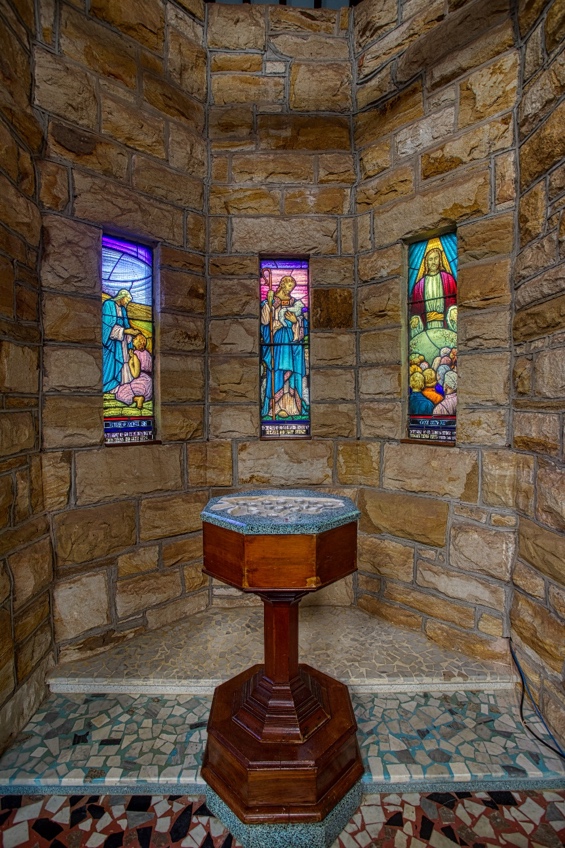 Here are the ministers appointed to church ministries. The ministers in the church are the baptized. Each minister is called to shine as a light for Christ in the world. Each minister partners with God in mending creation. Licensed Ministers 2022Parish Council 2022Other roles 2022Administration StaffPurpose:  To serve the ParishMinisters and Ministries for Pastoral carePurpose: To show Christ’s love in actionMinisters and Ministries for Worship and SpiritualityPurpose: To glorify God. Proclaim the Good News. Teach, baptise and nurture new believers.Ministers and Ministries for Online Community Engagement Purpose: To respond to human need by loving service.To offer online worship.To embody a 21st Century Church.To be a compassionate but provocative voice of inclusive Christianity. Ministers and Ministries for Community Engagement Purpose: To respond to human need by loving service.Ministers and Ministries  for the Op ShopMinisters and Ministries for Good GovernancePurpose: To have outstanding facilities and sustainable resources for mission & ministryMinisters and Ministries for PropertyAlstonville Anglicans InfoWeb:						anglicans.livePhone: 					02 6628 0231Office Email: 				office@anglicans.livePriest’s Email: 				priest@anglicans.liveMinistry Admin				ma@anglicans.liveAddress:					6-8 The Avenue Alstonville 2477 NSWPost: 						PO Box 451 Alstonville NSW 2477                                                             ABN  					16835287578	Bank:					BSB 705 077  #00032931Anglican Diocese of Grafton InfoWeb:						graftondiocese.org.auPhone:					02 6642 4122Email:					admin@graftondiocese.org.auAddress:					Level 1, 50 Victoria StreetPost:						PO Box 4 Grafton NSW 2460Bishop Murray Harvey 		bishop@graftondiocese.org.auDirector of Professional Standards1800 370 757dps@graftondiocese.org.auDiocese of Grafton Registry StaffChris Nelson
Registrar/General Manager
registrar@graftondiocese.org.auMaree Collett
Personal Assistant to the Bishop and MDO
pa@graftondiocese.org.auKaytrina Jessup
Personal Assistant to the Registrar
admin@graftondiocese.org.auJenny Brock
Insurance & Accounts Officerinsurance@graftondiocese.org.audebtors@graftondiocese.org.auLinda Butler
Administration Assistant
linda.butler@graftondiocese.org.auRECTORThe Rev’d Dr Desiree SnymanASSOCIATE CLERGYThe Rev’d Geoff VidalThe Rev’d John KidsonThe Rev’d Doug BannermanThe Rev’d Greg EzzyLICENSED LAY MINISTERSCharlie HandleyMark StuckeyBarbara Fewtrell Susan FitzpatrickWARDENSJenny NobleBruce SharpCOUNCILORSCharlie HandleyMargaret BrownRobyn HannahDes FitzpatrickAmanda MiddletonGraham IrelandKaye FryMark StuckeySYNOD REPS.Mark StuckeyCathi Angus.ALTERNATE SYNOD REP.Susan Fitzpatrick.TREASURERAnne BryceAUDITORChris de WallPARISH COUNCIL CHAIRAmanda MiddletonPARISH COUNCIL SECRETARYDes FitzpatrickSAFE MINISTRY OFFICER John NobleOP SHOP MANAGERPhil CowiePASTORAL CARE COORDINATORLynne Watt SOCIAL COORDINATOR Amanda MiddletonSUNDAYS @ 9 LAY MINISTRY COORDINATOR Helen NicholsonANAM CARA COORDINATORCharlie Handley ONLINE COMMUNITY ENGAGEMENT Robyn HannahFRIDAYS @ 10 COORDINATORGeoff VidalMESSY CHURCH COORDINATORBarry CampeyCOVE COORDINATOR Alan LarsenRole / ResponsibilityStaffSupport the administration and finance of Alstonville Anglicans.  Respond to parishioner enquiries.Portfolios: Finance, Property, Community Engagement, Pastoral CareJo BProvide administrative support to the Rector. Portfolios: Worship, Spirituality, Online Community Engagement, LeadershipAnne WMinistryDescriptionMinistersPastoral Care portfolioCoordinates Pastoral CareLynne WattHospitality Offers catering for funerals and catering policy events.In AbeyanceAged careThe reserved sacrament for aged care residents. Barbara FCrisis careResponds to people in dire straits. Lynne WHospital visitingVisiting those in hospital.  Barry CHome CommunionLicensed ministers take the reserved sacrament to people.Lynne WPrayer chainPraying for those in need.Lynne WSocialsEvents bringing all of the diverse congregations together.Home VisitingVisiting people who are “house-bound.”Barry CHelping handsA team which supports those in need of practical help such as gardening, cleaning, and shifting furniture.Barry CFellowship groupFriends sharing a lunch together at Bung Raya.   Carol VBreakfast clubMeets on the 2nd Tuesday of each month.Margaret BClair BBreakfast clubMeets on the 2nd Tuesday of each month.Geoff VMinistryDescriptionMinisterAnam Cara Contemplative ChurchIn discovering the wisdom tradition at the heart of contemplative Anglican Christianity, this meditative worship community nurtures silence through beautiful music, sacred chant, and ritual. Vigils, quiet days, community feasts, retreats and teachings to deepen contemplative practice.Charlie HFridays @ 10 am A middle of the road traditional Anglican Worship Service using the Prayer Book, two hymns are sung, and morning tea follows.  Geoff VidalSundays @ 9 amA re-traditioning Anglican Worship service based on the Prayer Book, but with contemporary and refreshing liturgical language. Helen NMessy Church Creativity and worship on the 4th Sunday of each month from 4 pm to 6 pm.Building community with faith seekers and families.Barry CMessy Life? ChurchFaith development, content rich teaching and discussion in the context of contemporary worship in safe community. Desiree SOnline ministryEngaging, innovative worship in an online community.Robyn HLiFE groupsTo Live in Faith Every day. LiFE groups are centered on Bible study, relationships, and prayer.Greg ESacristans The sacristy is a room where the sacred vestments, vessels and all else that is necessary to perform the liturgy are kept. Lyn SMusic Coordinator Worshipping God through musicRos SFloral groupWorshipping God though floral artNancy WBaptism PreparationBaptism into Christ and the Community of ChristDesiree SMarriage preparationPrepare and Enrich is a an international relationships building programPaul & Lesley ECursilloA weekend away exploring the Christian faith.Mark SMinistryMinister Livestream and YouTubeRobyn HBulletinAnn WNewspapers and radioAnn WMarketing (flyers, posters etc.)Ann WSocial mediaAnn WMinistryDescriptionMinister CoVeCommunity-on-the-VergeAlan LPlay PlaceA place for children to meet other children and parents to relax with other parents.Margaret BSew helpfulFriendship through craft.Mission supportShowing God’s love in action through supporting projects that create heaven on earth.Parish CouncilLinCA network providing help in times of need due to incapacitation.Diana WFeteA fundraising community event.Parish CouncilOp Shop PortfolioOffering quality furniture, household good and clothing at reasonable prices.Phil CMinistryDescriptionDescriptionMinister FinanceOverseeing procedures to ensure fiscal and sustainable responsibilityOverseeing procedures to ensure fiscal and sustainable responsibilityAnne BParish AdministrationParish RollChecklistsRule of life (routines)Church DiaryFacility HireOffice assistantsOffice and church suppliesIncident report managementFire risk complianceRisk Management complianceJo BSafe Ministry Safe Ministry Training Faithfulness in ServiceJohn NPropertyMowing roster (Barry C)Sanctuary cleaning roster Maintenance (Lesley E, Bruce S, Colin A, Graham I)Phil C